RESUME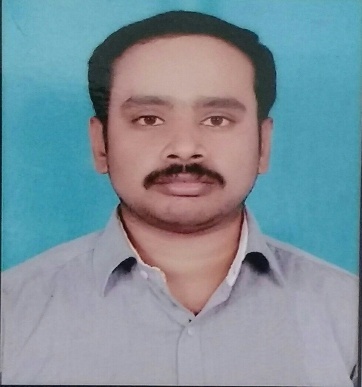 Objective	To be a member of any organization where growth, prospects are unlimited and individuality is recognized. As a professional, am creative, reliable, innovative and looking ahead in a challenging environment and strive hard for excellence.Academic BackgroundB.E– Electrical and Electronics Engineering,Institution Name   	:	E.G.S PILLAY ENGINEERING COLLEGE,University             	:	ANNA UNIVERSITYPercentage	:	67% Duration : 2005-2009Technical SkillsSoftware               	:  AUTO CADD, MS-powerpoint, MS-wordpad, MS-ExcelOperating System	:  Windows.  CertificationsNEYVELI  LIGNITE  CORPORATION  LIMITED (GOVT OF INDIA)AUTO CADD and ELECTRICAL CADDSPECTRUM OF KNOWLEDGE & EXPERIENCEGood grasping capability and understanding the concepts clearly.Ability to adjust to the situation.Sense of Responsibility and a very hard worker.A self motivated team player with good confidence and commitment.Academics Projects Title: Railway Traction and Control System using PLC and SCADAWork Experience Designation          	:Asst.Engineer and AUTOCADD Engineer	Period of working	: May 2009 to  May 2013Explanation  	: single line diagram, project erection related documents and manpower management Designation          	:Electrical Maintenance EngineerPeriod of working	: June 2013 to Still nowExplanation  	: know about circuit breakers and its process,  Conveyor system and its arrangements,                                       Load sharing details of motors, trouble shooting and                                       Breakdown RCA reports..                       Personal DetailsDate of Birth		:	14thOctober  1987Age				:	30 years       Sex         			: 	Male       Nationality		:	IndianLanguages Known	:	Tamil , English , and Hindi